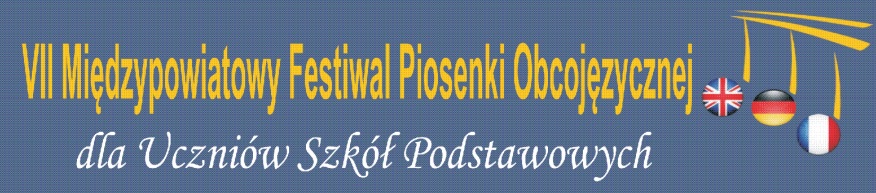 FORMULARZ ZGŁOSZENIOWY1. Nazwa placówki: ………………………………………………………………………………………………..ul. ............................................................. kod pocztowy ....................................................... miejscowość............................................................  tel. ……………….……………………  e-mail …………....……………………………………………………………………………2. Imię i nazwisko szkolnego koordynatora konkursu: …………………………………………………………………………………………………3. Dane kontaktowe koordynatora: tel............................................................  e-mail…………………………….....…...………….……….... Zgłaszam udział uczniów naszej szkoły w VII Międzypowiatowego Festiwalu Piosenki Obcojęzycznej dla Uczniów Szkół Podstawowych i równocześnie potwierdzam znajomość 
i akceptację regulaminu konkursu.………..……………………………….   	………………………………………………...            Miejscowość i data			              Podpis i pieczęć DyrektoraWypełniony formularz prosimy przesłać do dnia 13 marca 2022mailowo na adres festiwal@liceum3-konin.edu.pl